ITALOVÉBenko FilipGajdoš MatyášHaužvicová NelaKrátká AnnaLamač LukášSkočdopole MatějVaníčková Adéla                                                                                                 ŽÍŽALKY       Blažková Emílie       Černý Matěj       Impseil Filip       Kouba Jan       Kučerová Rozárie       Štěpánek Adam       Vlasák JiříBAVLŇÁCIBusta LukášDrtilová HanaJanovský JiříJaroš VojtaKrátká VeronikaRopková SofieRejnart DamianUrban Jakub	DREAM TEAM	            Čavojský Vilém        Drahý Daniel        Kučera Jakub        Křiváková Agáta        Opavová Sofie        Souček Lukáš        Žežulková Josefína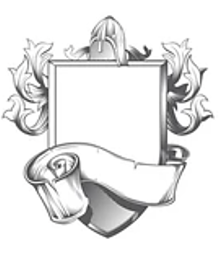 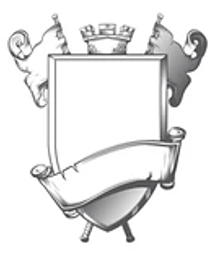 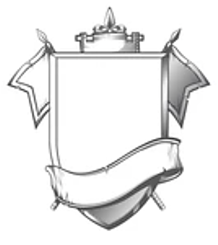 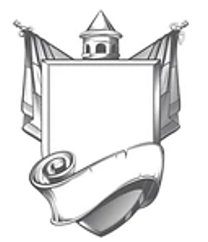 